						           Приложение 1(к адаптированной основной образовательной программе дошкольного образования коррекционно – развивающей работы для детей с задержкой психического развития 5 – 8 лет ДОУ № 14 г. Липецка)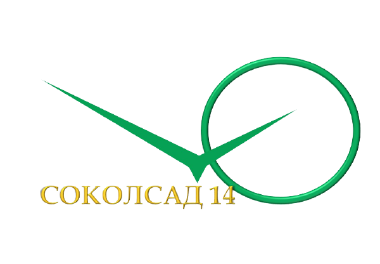 УЧЕБНЫЙ ПЛАНпо реализации адаптированной основной образовательной программы дошкольного образования коррекционно-развивающей работы в компенсирующей группе для детей с задержкой психического развития 5-8 летМуниципального автономного дошкольного образовательного учреждениядетского сада № 14 г. Липецкна 2022 – 2023 учебный годВиды образовательной деятельностиВозрастные группы Возрастные группы ОбразовательныеобластиВиды образовательной деятельностиКоррекционная группаКоррекционная группаВиды образовательной деятельности5 - 6 лет6 -8 летПознавательное развитиеФормирование элементарных математических представлений 22Познавательное развитиеКонструирование1/-1/-Социально-коммуникативное развитиеФормирование основ безопасности1/-1/-Социально-коммуникативное развитиеРазвитие игровой деятельности-/1-/1Речевое развитиеРазвитие речи (подготовка к обучению грамоте)11Речевое развитиеЗанятие с учителем-дефектологом (Развитие речи на основе ознакомления с окружающим)22Речевое развитиеЗанятие с учителем-логопедом11Художественно-эстетическое развитиеМузыка22Художественно-эстетическое развитиеРисование11Художественно-эстетическое развитиеЛепка11Художественно-эстетическое развитиеАппликация-/1-/1Физическое развитиеФизическая культура33Итого:Итого:1515